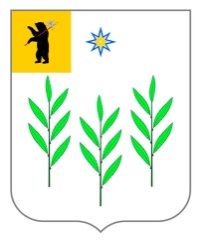 МУНИЦИПАЛЬНЫЙ СОВЕТИВНЯКОВСКОГО СЕЛЬСКОГО ПОСЕЛЕНИЯЯрославского муниципального районаЯрославской областитретий созывРЕШЕНИЕот 27.12.2017 года                                                                                                             № 132В соответствии с Федеральным законом от 06 октября 2003 года № 131-ФЗ «Об общих принципах организации местного самоуправления в Российской Федерации», руководствуясь приказом департамента жилищно- коммунального хозяйства, энергетики и регулирования тарифов Ярославской области от 27.10.2017 № 307 «Об утверждении Правил благоустройства городского, сельского поселения, городского округа Ярославской области», Муниципальный Совет Ивняковского сельского поселенияРЕШИЛ:1. Признать утратившим силу Решение Муниципального Совета Ивняковского сельского поселения от 01.02.2007 № 35 «Об утверждении Правил благоустройства и обеспечения санитарного состояния территории Ивняковского сельского поселения».2. Опубликовать настоящее решение в газете «Ярославский агрокурьер», а также разместить на официальном сайте Ивняковского сельского поселения в сети Интернет.3. Настоящее решение вступает в силу с момента официального опубликования.О признании утратившим силу Решения Муниципального Совета Ивняковского сельского поселения от 01.02.2007 № 35 «Об утверждении Правил благоустройства и обеспечения санитарного состояния территории Ивняковского сельского поселения»Председатель Муниципального Совета Ивняковского сельского поселения Ярославского муниципального района Ярославской области                             М.В. НефедоваГлава Ивняковского сельского поселения Ярославского муниципального района Ярославской областиИ.И. Цуренкова